Objetivo de asistencia de South Union:  El 92% de nuestros estudiantes estarán en la escuela todos los días.Recordatorio: La asistencia se rastrea por minutos en la escuela, por lo que si su estudiante llega tarde o se va temprano, eso se suma a los días ausentes en el sistema.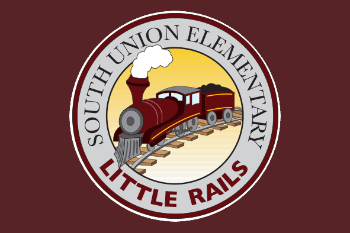 Pacto de Be@School de la Unión del Sur¡La asistencia importa!Perder solo 1 día cada 2 semanas puede sumar hasta 18 días en un año. La mala asistencia puede influir en si un niño leerá de manera competente para3er grado.Los estudiantes que están ausentes un promedio de 15 días al año pierden un año de escuela antes de su último año.Cuando los estudiantes pierden un día de escuela, en realidad los pone 2 días por detrás de sus compañeros de clase.Los estudiantes con buena asistencia generalmente logran calificaciones altas y disfrutan más de la escuela.Para el6º grado, las ausencias crónicas se convierten en un indicador principal de que un estudiante abandonará la escuela secundaria.Funciones y responsabilidades de asistenciaFunciones y responsabilidades de asistenciaEstudiantes Padres/Tutores -Asistir a la escuela todo el día todos los días-Llegar a la escuela a tiempo-Crear una rutina matutina para ayudar a los estudiantes a llegar a la escuela a tiempo-No retire a los estudiantes de la escuela temprano-Llame a la escuela para informarnos si su hijo está enfermo o necesita irse por cualquier otra razónSi su hijo se ha perdido...5 DíasAlguien de nuestro equipo de asistencia se comunicará con usted y recibirá una carta de asistencia del distrito.Si su hijo se ha perdido...10 DíasReunión de resolución de problemas con nuestro equipo de asistencia y carta de asistencia de la oficina del distrito.Si su hijo se ha perdido...15 DíasReunión con el equipo de asistencia.  Es posible que se requieran  notas del médico y / o se pueda presentar el  absentismo escolar.